Name_______________________________Date_______________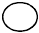 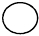 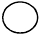 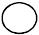 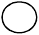 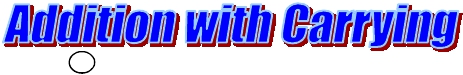 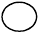 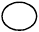 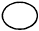 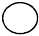 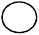 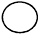 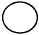 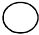 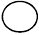 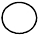 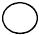 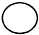 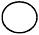 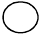 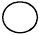 Use the	above the number to carry your 10's21	16	22	19+	19	+	18	+	17	+	926	17	17	21+	16	+	24	+	15	+	1912	13	12	24+	19	+	18	+	28	+	1815	18	13	23+	18	+	22	+	19	+	1919	16	13	16+	21	+	24	+	27	+	25Name_______________________________Date_______________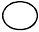 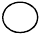 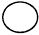 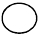 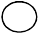 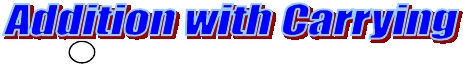 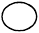 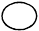 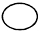 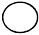 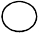 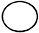 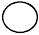 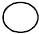 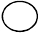 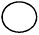 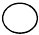 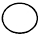 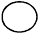 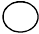 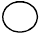 Use the	above the number to carry your 10's1	1	1	121	16	22	19+	19	+	18	+	17	+	940	34	39	281	1	1	126	17	17	21+	16	+	24	+	15	+	1942	41	32	401	1	1	112	13	12	24+	19	+	18	+	28	+	1831	31	40	42111115	18	13	23+	18	+	22	+	19	+	1933	40	32	421	1	1	119	16	13	16+	21	+	24	+	27	+	2540	40	40	41